Publicado en Ciudad de México el 07/01/2019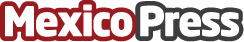 Anuncia Fibra Plus sus planes de crecimiento para 2019 Actualmente el Fibra cuenta con 15 proyectos en zonas estratégicas del paísDatos de contacto:FWD CONSULTORESNota de prensa publicada en: https://www.mexicopress.com.mx/anuncia-fibra-plus-sus-planes-de-crecimiento Categorías: Inmobiliaria Finanzas Recursos humanos Ciudad de México Otras Industrias http://www.mexicopress.com.mx